Update – Strike Day 10(look out for daily updates on each strike day!)The Good1. UCU membership grows by 5k nationally, up 25% in Lancaster. Employers buckling all over as 30+ VCs break rank, hopefully this is the end of Defined Contributions & UUK!2. Last week the UCU Higher Education Committee (HEC) unanimously voted for a further 14 days of strike action next term in face of employers’ intransigence.3. This is the big week in the fight…let’s show them what we’ve got! Big shout out to HEC & Branch delegates who are meeting tomorrow to discuss the outcome of ACAS talks. The BadDodgy valuations & dubious forecasts–things are pretty bad when FT questions your sums!Eureka! Solved finally! Strike = lost pay. And the Ugly…thick as thieves Uni bosses resort to familiar tactics…Punitive deductions for working to contract. Really? Awful intimidation, misinformation & bullying. STOP!“We will take tough decisions”, “these are difficult choices” – take a break scaremongers! Teach out at The Gregson: 12.30 – 2.00pm What makes a successful social movement? An interactive workshop with John Child. 2.30 – 3.30pm Radical or merely younger? Marion McClintock and Alison Lloyd Williams look at LU’s radical history.-----------------------------------------------------------------------------------------------------------------------------------Update – Strike Day 10(look out for daily updates on each strike day!)The Good1. UCU membership grows by 5k nationally, up 25% in Lancaster. Employers buckling all over as 30+ VCs break rank, hopefully this is the end of Defined Contributions & UUK!2. Last week the UCU Higher Education Committee (HEC) unanimously voted for a further 14 days of strike action next term in face of employers’ intransigence.3. This is the big week in the fight…let’s show them what we’ve got! Big shout out to HEC & Branch delegates who are meeting tomorrow to discuss the outcome of ACAS talks. The BadDodgy valuations & dubious forecasts–things are pretty bad when FT questions your sums!Eureka! Solved finally! Strike = lost pay. And the Ugly…thick as thieves Uni bosses resort to familiar tactics…Punitive deductions for working to contract. Really? Awful intimidation, misinformation & bullying. STOP!“We will take tough decisions”, “these are difficult choices” – take a break scaremongers! Teach out at The Gregson: 12.30 – 2.00pm What makes a successful social movement? An interactive workshop with John Child. 2.30 – 3.30pm Radical or merely younger? Marion McClintock and Alison Lloyd Williams look at LU’s radical history.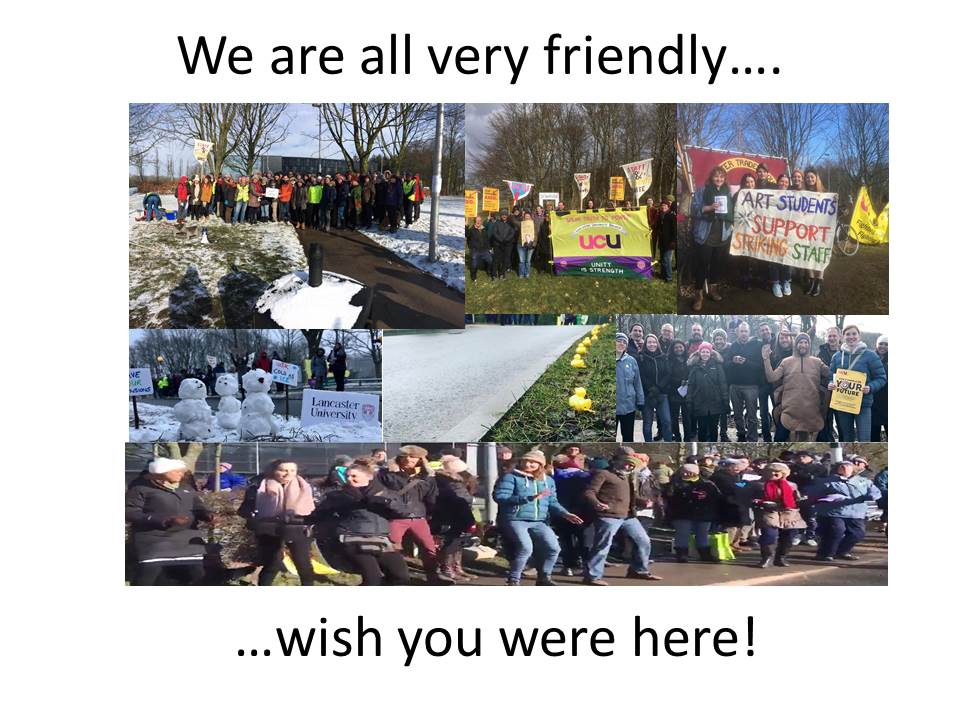 